ROZPOČTOVÉ OPATŘENÍ č.9/2022ROZPOČTOVÉ OPATŘENÍ č.9/2022ROZPOČTOVÉ OPATŘENÍ č.9/2022ROZPOČTOVÉ OPATŘENÍ č.9/2022ROZPOČTOVÉ OPATŘENÍ č.9/2022ROZPOČTOVÉ OPATŘENÍ č.9/2022ROZPOČTOVÉ OPATŘENÍ č.9/2022ROZPOČTOVÉ OPATŘENÍ č.9/2022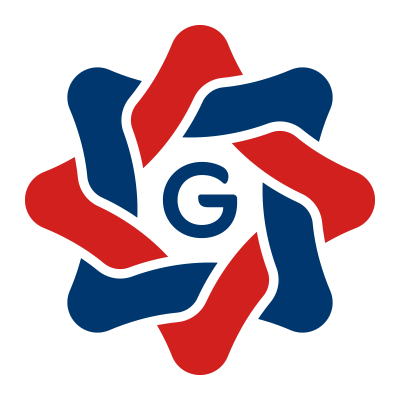 Výpis zápisůVýpis zápisůVýpis zápisůVýpis zápisůVýpis zápisůVýpis zápisůVýpis zápisůVýpis zápisůČíslo:Číslo:000000009000000009000000009000000009000000009000000009Druh:Druh:333333IČO:IČO:006400770064007700640077006400770064007700640077Název:Název:Obec MočoviceObec MočoviceObec MočoviceObec MočoviceObec MočoviceObec MočoviceDatum dokladu: 2022/12/30Datum dokladu: 2022/12/30Datum dokladu: 2022/12/30Datum dokladu: 2022/12/30Datum dokladu: 2022/12/30Datum dokladu: 2022/12/30Datum dokladu: 2022/12/30Datum dokladu: 2022/12/30Datum dokladu: 2022/12/30Datum dokladu: 2022/12/30Datum dokladu: 2022/12/30Datum dokladu: 2022/12/30Datum dokladu: 2022/12/30SuAuOdPaPolPolZjZjUzOrjOrgMdDal23101004111411100009818721 127,12-0,00 Základní běžný účet územních samosprávných celků;ČS;-;Bez ODPA;Neinvestiční přijaté transf.z všeob.pokl.správy SR;-;volby do ZO;-;-Základní běžný účet územních samosprávných celků;ČS;-;Bez ODPA;Neinvestiční přijaté transf.z všeob.pokl.správy SR;-;volby do ZO;-;-Základní běžný účet územních samosprávných celků;ČS;-;Bez ODPA;Neinvestiční přijaté transf.z všeob.pokl.správy SR;-;volby do ZO;-;-Základní běžný účet územních samosprávných celků;ČS;-;Bez ODPA;Neinvestiční přijaté transf.z všeob.pokl.správy SR;-;volby do ZO;-;-Základní běžný účet územních samosprávných celků;ČS;-;Bez ODPA;Neinvestiční přijaté transf.z všeob.pokl.správy SR;-;volby do ZO;-;-Základní běžný účet územních samosprávných celků;ČS;-;Bez ODPA;Neinvestiční přijaté transf.z všeob.pokl.správy SR;-;volby do ZO;-;-Základní běžný účet územních samosprávných celků;ČS;-;Bez ODPA;Neinvestiční přijaté transf.z všeob.pokl.správy SR;-;volby do ZO;-;-Základní běžný účet územních samosprávných celků;ČS;-;Bez ODPA;Neinvestiční přijaté transf.z všeob.pokl.správy SR;-;volby do ZO;-;-Základní běžný účet územních samosprávných celků;ČS;-;Bez ODPA;Neinvestiční přijaté transf.z všeob.pokl.správy SR;-;volby do ZO;-;-Základní běžný účet územních samosprávných celků;ČS;-;Bez ODPA;Neinvestiční přijaté transf.z všeob.pokl.správy SR;-;volby do ZO;-;-Základní běžný účet územních samosprávných celků;ČS;-;Bez ODPA;Neinvestiční přijaté transf.z všeob.pokl.správy SR;-;volby do ZO;-;-Základní běžný účet územních samosprávných celků;ČS;-;Bez ODPA;Neinvestiční přijaté transf.z všeob.pokl.správy SR;-;volby do ZO;-;-23101001111111185 308,02 0,00 Základní běžný účet územních samosprávných celků;ČS;-;Bez ODPA;Příjem z daně z příjmů FO placené plátci;-;-;-;-Základní běžný účet územních samosprávných celků;ČS;-;Bez ODPA;Příjem z daně z příjmů FO placené plátci;-;-;-;-Základní běžný účet územních samosprávných celků;ČS;-;Bez ODPA;Příjem z daně z příjmů FO placené plátci;-;-;-;-Základní běžný účet územních samosprávných celků;ČS;-;Bez ODPA;Příjem z daně z příjmů FO placené plátci;-;-;-;-Základní běžný účet územních samosprávných celků;ČS;-;Bez ODPA;Příjem z daně z příjmů FO placené plátci;-;-;-;-Základní běžný účet územních samosprávných celků;ČS;-;Bez ODPA;Příjem z daně z příjmů FO placené plátci;-;-;-;-Základní běžný účet územních samosprávných celků;ČS;-;Bez ODPA;Příjem z daně z příjmů FO placené plátci;-;-;-;-Základní běžný účet územních samosprávných celků;ČS;-;Bez ODPA;Příjem z daně z příjmů FO placené plátci;-;-;-;-Základní běžný účet územních samosprávných celků;ČS;-;Bez ODPA;Příjem z daně z příjmů FO placené plátci;-;-;-;-Základní běžný účet územních samosprávných celků;ČS;-;Bez ODPA;Příjem z daně z příjmů FO placené plátci;-;-;-;-Základní běžný účet územních samosprávných celků;ČS;-;Bez ODPA;Příjem z daně z příjmů FO placené plátci;-;-;-;-Základní běžný účet územních samosprávných celků;ČS;-;Bez ODPA;Příjem z daně z příjmů FO placené plátci;-;-;-;-23101001112111220 981,70 0,00 Základní běžný účet územních samosprávných celků;ČS;-;Bez ODPA;Příjem z daně z příjmů FO placené poplatníky;-;-;-;-Základní běžný účet územních samosprávných celků;ČS;-;Bez ODPA;Příjem z daně z příjmů FO placené poplatníky;-;-;-;-Základní běžný účet územních samosprávných celků;ČS;-;Bez ODPA;Příjem z daně z příjmů FO placené poplatníky;-;-;-;-Základní běžný účet územních samosprávných celků;ČS;-;Bez ODPA;Příjem z daně z příjmů FO placené poplatníky;-;-;-;-Základní běžný účet územních samosprávných celků;ČS;-;Bez ODPA;Příjem z daně z příjmů FO placené poplatníky;-;-;-;-Základní běžný účet územních samosprávných celků;ČS;-;Bez ODPA;Příjem z daně z příjmů FO placené poplatníky;-;-;-;-Základní běžný účet územních samosprávných celků;ČS;-;Bez ODPA;Příjem z daně z příjmů FO placené poplatníky;-;-;-;-Základní běžný účet územních samosprávných celků;ČS;-;Bez ODPA;Příjem z daně z příjmů FO placené poplatníky;-;-;-;-Základní běžný účet územních samosprávných celků;ČS;-;Bez ODPA;Příjem z daně z příjmů FO placené poplatníky;-;-;-;-Základní běžný účet územních samosprávných celků;ČS;-;Bez ODPA;Příjem z daně z příjmů FO placené poplatníky;-;-;-;-Základní běžný účet územních samosprávných celků;ČS;-;Bez ODPA;Příjem z daně z příjmů FO placené poplatníky;-;-;-;-Základní běžný účet územních samosprávných celků;ČS;-;Bez ODPA;Příjem z daně z příjmů FO placené poplatníky;-;-;-;-23101001113111310 021,44 0,00 Základní běžný účet územních samosprávných celků;ČS;-;Bez ODPA;Př.z DPFO vybírané srážkou podle zvlášt.sazby daně;-;-;-;-Základní běžný účet územních samosprávných celků;ČS;-;Bez ODPA;Př.z DPFO vybírané srážkou podle zvlášt.sazby daně;-;-;-;-Základní běžný účet územních samosprávných celků;ČS;-;Bez ODPA;Př.z DPFO vybírané srážkou podle zvlášt.sazby daně;-;-;-;-Základní běžný účet územních samosprávných celků;ČS;-;Bez ODPA;Př.z DPFO vybírané srážkou podle zvlášt.sazby daně;-;-;-;-Základní běžný účet územních samosprávných celků;ČS;-;Bez ODPA;Př.z DPFO vybírané srážkou podle zvlášt.sazby daně;-;-;-;-Základní běžný účet územních samosprávných celků;ČS;-;Bez ODPA;Př.z DPFO vybírané srážkou podle zvlášt.sazby daně;-;-;-;-Základní běžný účet územních samosprávných celků;ČS;-;Bez ODPA;Př.z DPFO vybírané srážkou podle zvlášt.sazby daně;-;-;-;-Základní běžný účet územních samosprávných celků;ČS;-;Bez ODPA;Př.z DPFO vybírané srážkou podle zvlášt.sazby daně;-;-;-;-Základní běžný účet územních samosprávných celků;ČS;-;Bez ODPA;Př.z DPFO vybírané srážkou podle zvlášt.sazby daně;-;-;-;-Základní běžný účet územních samosprávných celků;ČS;-;Bez ODPA;Př.z DPFO vybírané srážkou podle zvlášt.sazby daně;-;-;-;-Základní běžný účet územních samosprávných celků;ČS;-;Bez ODPA;Př.z DPFO vybírané srážkou podle zvlášt.sazby daně;-;-;-;-Základní běžný účet územních samosprávných celků;ČS;-;Bez ODPA;Př.z DPFO vybírané srážkou podle zvlášt.sazby daně;-;-;-;-231010011211121289 097,80 0,00 Základní běžný účet územních samosprávných celků;ČS;-;Bez ODPA;Příjem z daně z příjmů právnických osob;-;-;-;-Základní běžný účet územních samosprávných celků;ČS;-;Bez ODPA;Příjem z daně z příjmů právnických osob;-;-;-;-Základní běžný účet územních samosprávných celků;ČS;-;Bez ODPA;Příjem z daně z příjmů právnických osob;-;-;-;-Základní běžný účet územních samosprávných celků;ČS;-;Bez ODPA;Příjem z daně z příjmů právnických osob;-;-;-;-Základní běžný účet územních samosprávných celků;ČS;-;Bez ODPA;Příjem z daně z příjmů právnických osob;-;-;-;-Základní běžný účet územních samosprávných celků;ČS;-;Bez ODPA;Příjem z daně z příjmů právnických osob;-;-;-;-Základní běžný účet územních samosprávných celků;ČS;-;Bez ODPA;Příjem z daně z příjmů právnických osob;-;-;-;-Základní běžný účet územních samosprávných celků;ČS;-;Bez ODPA;Příjem z daně z příjmů právnických osob;-;-;-;-Základní běžný účet územních samosprávných celků;ČS;-;Bez ODPA;Příjem z daně z příjmů právnických osob;-;-;-;-Základní běžný účet územních samosprávných celků;ČS;-;Bez ODPA;Příjem z daně z příjmů právnických osob;-;-;-;-Základní běžný účet územních samosprávných celků;ČS;-;Bez ODPA;Příjem z daně z příjmů právnických osob;-;-;-;-Základní běžný účet územních samosprávných celků;ČS;-;Bez ODPA;Příjem z daně z příjmů právnických osob;-;-;-;-23101001211121128 171,33 0,00 Základní běžný účet územních samosprávných celků;ČS;-;Bez ODPA;Příjem z daně z přidané hodnoty;-;-;-;-Základní běžný účet územních samosprávných celků;ČS;-;Bez ODPA;Příjem z daně z přidané hodnoty;-;-;-;-Základní běžný účet územních samosprávných celků;ČS;-;Bez ODPA;Příjem z daně z přidané hodnoty;-;-;-;-Základní běžný účet územních samosprávných celků;ČS;-;Bez ODPA;Příjem z daně z přidané hodnoty;-;-;-;-Základní běžný účet územních samosprávných celků;ČS;-;Bez ODPA;Příjem z daně z přidané hodnoty;-;-;-;-Základní běžný účet územních samosprávných celků;ČS;-;Bez ODPA;Příjem z daně z přidané hodnoty;-;-;-;-Základní běžný účet územních samosprávných celků;ČS;-;Bez ODPA;Příjem z daně z přidané hodnoty;-;-;-;-Základní běžný účet územních samosprávných celků;ČS;-;Bez ODPA;Příjem z daně z přidané hodnoty;-;-;-;-Základní běžný účet územních samosprávných celků;ČS;-;Bez ODPA;Příjem z daně z přidané hodnoty;-;-;-;-Základní běžný účet územních samosprávných celků;ČS;-;Bez ODPA;Příjem z daně z přidané hodnoty;-;-;-;-Základní běžný účet územních samosprávných celků;ČS;-;Bez ODPA;Příjem z daně z přidané hodnoty;-;-;-;-Základní běžný účet územních samosprávných celků;ČS;-;Bez ODPA;Příjem z daně z přidané hodnoty;-;-;-;-231010013411341100,00 0,00 Základní běžný účet územních samosprávných celků;ČS;-;Bez ODPA;Příjem z poplatku ze psů;-;-;-;-Základní běžný účet územních samosprávných celků;ČS;-;Bez ODPA;Příjem z poplatku ze psů;-;-;-;-Základní běžný účet územních samosprávných celků;ČS;-;Bez ODPA;Příjem z poplatku ze psů;-;-;-;-Základní běžný účet územních samosprávných celků;ČS;-;Bez ODPA;Příjem z poplatku ze psů;-;-;-;-Základní běžný účet územních samosprávných celků;ČS;-;Bez ODPA;Příjem z poplatku ze psů;-;-;-;-Základní běžný účet územních samosprávných celků;ČS;-;Bez ODPA;Příjem z poplatku ze psů;-;-;-;-Základní běžný účet územních samosprávných celků;ČS;-;Bez ODPA;Příjem z poplatku ze psů;-;-;-;-Základní běžný účet územních samosprávných celků;ČS;-;Bez ODPA;Příjem z poplatku ze psů;-;-;-;-Základní běžný účet územních samosprávných celků;ČS;-;Bez ODPA;Příjem z poplatku ze psů;-;-;-;-Základní běžný účet územních samosprávných celků;ČS;-;Bez ODPA;Příjem z poplatku ze psů;-;-;-;-Základní běžný účet územních samosprávných celků;ČS;-;Bez ODPA;Příjem z poplatku ze psů;-;-;-;-Základní běžný účet územních samosprávných celků;ČS;-;Bez ODPA;Příjem z poplatku ze psů;-;-;-;-2310100134513459 208,00 0,00 Základní běžný účet územních samosprávných celků;ČS;-;Bez ODPA;Př.z poplatku za obecní systém odpad.hosp.a příj.z;-;-;-;-Základní běžný účet územních samosprávných celků;ČS;-;Bez ODPA;Př.z poplatku za obecní systém odpad.hosp.a příj.z;-;-;-;-Základní běžný účet územních samosprávných celků;ČS;-;Bez ODPA;Př.z poplatku za obecní systém odpad.hosp.a příj.z;-;-;-;-Základní běžný účet územních samosprávných celků;ČS;-;Bez ODPA;Př.z poplatku za obecní systém odpad.hosp.a příj.z;-;-;-;-Základní běžný účet územních samosprávných celků;ČS;-;Bez ODPA;Př.z poplatku za obecní systém odpad.hosp.a příj.z;-;-;-;-Základní běžný účet územních samosprávných celků;ČS;-;Bez ODPA;Př.z poplatku za obecní systém odpad.hosp.a příj.z;-;-;-;-Základní běžný účet územních samosprávných celků;ČS;-;Bez ODPA;Př.z poplatku za obecní systém odpad.hosp.a příj.z;-;-;-;-Základní běžný účet územních samosprávných celků;ČS;-;Bez ODPA;Př.z poplatku za obecní systém odpad.hosp.a příj.z;-;-;-;-Základní běžný účet územních samosprávných celků;ČS;-;Bez ODPA;Př.z poplatku za obecní systém odpad.hosp.a příj.z;-;-;-;-Základní běžný účet územních samosprávných celků;ČS;-;Bez ODPA;Př.z poplatku za obecní systém odpad.hosp.a příj.z;-;-;-;-Základní běžný účet územních samosprávných celků;ČS;-;Bez ODPA;Př.z poplatku za obecní systém odpad.hosp.a příj.z;-;-;-;-Základní běžný účet územních samosprávných celků;ČS;-;Bez ODPA;Př.z poplatku za obecní systém odpad.hosp.a příj.z;-;-;-;-23101001381138153,45 0,00 Základní běžný účet územních samosprávných celků;ČS;-;Bez ODPA;Př.z daně z hazard.her s výj.dílčí daně z tech.her;-;-;-;-Základní běžný účet územních samosprávných celků;ČS;-;Bez ODPA;Př.z daně z hazard.her s výj.dílčí daně z tech.her;-;-;-;-Základní běžný účet územních samosprávných celků;ČS;-;Bez ODPA;Př.z daně z hazard.her s výj.dílčí daně z tech.her;-;-;-;-Základní běžný účet územních samosprávných celků;ČS;-;Bez ODPA;Př.z daně z hazard.her s výj.dílčí daně z tech.her;-;-;-;-Základní běžný účet územních samosprávných celků;ČS;-;Bez ODPA;Př.z daně z hazard.her s výj.dílčí daně z tech.her;-;-;-;-Základní běžný účet územních samosprávných celků;ČS;-;Bez ODPA;Př.z daně z hazard.her s výj.dílčí daně z tech.her;-;-;-;-Základní běžný účet územních samosprávných celků;ČS;-;Bez ODPA;Př.z daně z hazard.her s výj.dílčí daně z tech.her;-;-;-;-Základní běžný účet územních samosprávných celků;ČS;-;Bez ODPA;Př.z daně z hazard.her s výj.dílčí daně z tech.her;-;-;-;-Základní běžný účet územních samosprávných celků;ČS;-;Bez ODPA;Př.z daně z hazard.her s výj.dílčí daně z tech.her;-;-;-;-Základní běžný účet územních samosprávných celků;ČS;-;Bez ODPA;Př.z daně z hazard.her s výj.dílčí daně z tech.her;-;-;-;-Základní běžný účet územních samosprávných celků;ČS;-;Bez ODPA;Př.z daně z hazard.her s výj.dílčí daně z tech.her;-;-;-;-Základní běžný účet územních samosprávných celků;ČS;-;Bez ODPA;Př.z daně z hazard.her s výj.dílčí daně z tech.her;-;-;-;-23101001382138238,30 0,00 Základní běžný účet územních samosprávných celků;ČS;-;Bez ODPA;Př.ze zruš.odvodu z loterií a podob. her kromě od.;-;-;-;-Základní běžný účet územních samosprávných celků;ČS;-;Bez ODPA;Př.ze zruš.odvodu z loterií a podob. her kromě od.;-;-;-;-Základní běžný účet územních samosprávných celků;ČS;-;Bez ODPA;Př.ze zruš.odvodu z loterií a podob. her kromě od.;-;-;-;-Základní běžný účet územních samosprávných celků;ČS;-;Bez ODPA;Př.ze zruš.odvodu z loterií a podob. her kromě od.;-;-;-;-Základní běžný účet územních samosprávných celků;ČS;-;Bez ODPA;Př.ze zruš.odvodu z loterií a podob. her kromě od.;-;-;-;-Základní běžný účet územních samosprávných celků;ČS;-;Bez ODPA;Př.ze zruš.odvodu z loterií a podob. her kromě od.;-;-;-;-Základní běžný účet územních samosprávných celků;ČS;-;Bez ODPA;Př.ze zruš.odvodu z loterií a podob. her kromě od.;-;-;-;-Základní běžný účet územních samosprávných celků;ČS;-;Bez ODPA;Př.ze zruš.odvodu z loterií a podob. her kromě od.;-;-;-;-Základní běžný účet územních samosprávných celků;ČS;-;Bez ODPA;Př.ze zruš.odvodu z loterií a podob. her kromě od.;-;-;-;-Základní běžný účet územních samosprávných celků;ČS;-;Bez ODPA;Př.ze zruš.odvodu z loterií a podob. her kromě od.;-;-;-;-Základní běžný účet územních samosprávných celků;ČS;-;Bez ODPA;Př.ze zruš.odvodu z loterií a podob. her kromě od.;-;-;-;-Základní běžný účet územních samosprávných celků;ČS;-;Bez ODPA;Př.ze zruš.odvodu z loterií a podob. her kromě od.;-;-;-;-231010015111511108 578,43 0,00 Základní běžný účet územních samosprávných celků;ČS;-;Bez ODPA;Příjem z daně z nemovitých věcí;-;-;-;-Základní běžný účet územních samosprávných celků;ČS;-;Bez ODPA;Příjem z daně z nemovitých věcí;-;-;-;-Základní běžný účet územních samosprávných celků;ČS;-;Bez ODPA;Příjem z daně z nemovitých věcí;-;-;-;-Základní běžný účet územních samosprávných celků;ČS;-;Bez ODPA;Příjem z daně z nemovitých věcí;-;-;-;-Základní běžný účet územních samosprávných celků;ČS;-;Bez ODPA;Příjem z daně z nemovitých věcí;-;-;-;-Základní běžný účet územních samosprávných celků;ČS;-;Bez ODPA;Příjem z daně z nemovitých věcí;-;-;-;-Základní běžný účet územních samosprávných celků;ČS;-;Bez ODPA;Příjem z daně z nemovitých věcí;-;-;-;-Základní běžný účet územních samosprávných celků;ČS;-;Bez ODPA;Příjem z daně z nemovitých věcí;-;-;-;-Základní běžný účet územních samosprávných celků;ČS;-;Bez ODPA;Příjem z daně z nemovitých věcí;-;-;-;-Základní běžný účet územních samosprávných celků;ČS;-;Bez ODPA;Příjem z daně z nemovitých věcí;-;-;-;-Základní běžný účet územních samosprávných celků;ČS;-;Bez ODPA;Příjem z daně z nemovitých věcí;-;-;-;-Základní běžný účet územních samosprávných celků;ČS;-;Bez ODPA;Příjem z daně z nemovitých věcí;-;-;-;-2310100411641160000170582231 971 678,00-0,00 Základní běžný účet územních samosprávných celků;ČS;-;Bez ODPA;Ostatní neinv.přijaté transfery ze st. rozpočtu;-;dotace MMR oprava místní komunikace;dotace MMR_opr. komunikace 1250;oprava komunika na p.č. Močovice_uznatelné nákladyZákladní běžný účet územních samosprávných celků;ČS;-;Bez ODPA;Ostatní neinv.přijaté transfery ze st. rozpočtu;-;dotace MMR oprava místní komunikace;dotace MMR_opr. komunikace 1250;oprava komunika na p.č. Močovice_uznatelné nákladyZákladní běžný účet územních samosprávných celků;ČS;-;Bez ODPA;Ostatní neinv.přijaté transfery ze st. rozpočtu;-;dotace MMR oprava místní komunikace;dotace MMR_opr. komunikace 1250;oprava komunika na p.č. Močovice_uznatelné nákladyZákladní běžný účet územních samosprávných celků;ČS;-;Bez ODPA;Ostatní neinv.přijaté transfery ze st. rozpočtu;-;dotace MMR oprava místní komunikace;dotace MMR_opr. komunikace 1250;oprava komunika na p.č. Močovice_uznatelné nákladyZákladní běžný účet územních samosprávných celků;ČS;-;Bez ODPA;Ostatní neinv.přijaté transfery ze st. rozpočtu;-;dotace MMR oprava místní komunikace;dotace MMR_opr. komunikace 1250;oprava komunika na p.č. Močovice_uznatelné nákladyZákladní běžný účet územních samosprávných celků;ČS;-;Bez ODPA;Ostatní neinv.přijaté transfery ze st. rozpočtu;-;dotace MMR oprava místní komunikace;dotace MMR_opr. komunikace 1250;oprava komunika na p.č. Močovice_uznatelné nákladyZákladní běžný účet územních samosprávných celků;ČS;-;Bez ODPA;Ostatní neinv.přijaté transfery ze st. rozpočtu;-;dotace MMR oprava místní komunikace;dotace MMR_opr. komunikace 1250;oprava komunika na p.č. Močovice_uznatelné nákladyZákladní běžný účet územních samosprávných celků;ČS;-;Bez ODPA;Ostatní neinv.přijaté transfery ze st. rozpočtu;-;dotace MMR oprava místní komunikace;dotace MMR_opr. komunikace 1250;oprava komunika na p.č. Močovice_uznatelné nákladyZákladní běžný účet územních samosprávných celků;ČS;-;Bez ODPA;Ostatní neinv.přijaté transfery ze st. rozpočtu;-;dotace MMR oprava místní komunikace;dotace MMR_opr. komunikace 1250;oprava komunika na p.č. Močovice_uznatelné nákladyZákladní běžný účet územních samosprávných celků;ČS;-;Bez ODPA;Ostatní neinv.přijaté transfery ze st. rozpočtu;-;dotace MMR oprava místní komunikace;dotace MMR_opr. komunikace 1250;oprava komunika na p.č. Močovice_uznatelné nákladyZákladní běžný účet územních samosprávných celků;ČS;-;Bez ODPA;Ostatní neinv.přijaté transfery ze st. rozpočtu;-;dotace MMR oprava místní komunikace;dotace MMR_opr. komunikace 1250;oprava komunika na p.č. Močovice_uznatelné nákladyZákladní běžný účet územních samosprávných celků;ČS;-;Bez ODPA;Ostatní neinv.přijaté transfery ze st. rozpočtu;-;dotace MMR oprava místní komunikace;dotace MMR_opr. komunikace 1250;oprava komunika na p.č. Močovice_uznatelné náklady2310100411641160000170582231 408 410,00 0,00 Základní běžný účet územních samosprávných celků;ČS;-;Bez ODPA;Ostatní neinv.přijaté transfery ze st. rozpočtu;-;dotace MMR oprava místní komunikace;dotace MMR_opr. komunikace 1250;oprava komunika na p.č. Močovice_uznatelné nákladyZákladní běžný účet územních samosprávných celků;ČS;-;Bez ODPA;Ostatní neinv.přijaté transfery ze st. rozpočtu;-;dotace MMR oprava místní komunikace;dotace MMR_opr. komunikace 1250;oprava komunika na p.č. Močovice_uznatelné nákladyZákladní běžný účet územních samosprávných celků;ČS;-;Bez ODPA;Ostatní neinv.přijaté transfery ze st. rozpočtu;-;dotace MMR oprava místní komunikace;dotace MMR_opr. komunikace 1250;oprava komunika na p.č. Močovice_uznatelné nákladyZákladní běžný účet územních samosprávných celků;ČS;-;Bez ODPA;Ostatní neinv.přijaté transfery ze st. rozpočtu;-;dotace MMR oprava místní komunikace;dotace MMR_opr. komunikace 1250;oprava komunika na p.č. Močovice_uznatelné nákladyZákladní běžný účet územních samosprávných celků;ČS;-;Bez ODPA;Ostatní neinv.přijaté transfery ze st. rozpočtu;-;dotace MMR oprava místní komunikace;dotace MMR_opr. komunikace 1250;oprava komunika na p.č. Močovice_uznatelné nákladyZákladní běžný účet územních samosprávných celků;ČS;-;Bez ODPA;Ostatní neinv.přijaté transfery ze st. rozpočtu;-;dotace MMR oprava místní komunikace;dotace MMR_opr. komunikace 1250;oprava komunika na p.č. Močovice_uznatelné nákladyZákladní běžný účet územních samosprávných celků;ČS;-;Bez ODPA;Ostatní neinv.přijaté transfery ze st. rozpočtu;-;dotace MMR oprava místní komunikace;dotace MMR_opr. komunikace 1250;oprava komunika na p.č. Močovice_uznatelné nákladyZákladní běžný účet územních samosprávných celků;ČS;-;Bez ODPA;Ostatní neinv.přijaté transfery ze st. rozpočtu;-;dotace MMR oprava místní komunikace;dotace MMR_opr. komunikace 1250;oprava komunika na p.č. Močovice_uznatelné nákladyZákladní běžný účet územních samosprávných celků;ČS;-;Bez ODPA;Ostatní neinv.přijaté transfery ze st. rozpočtu;-;dotace MMR oprava místní komunikace;dotace MMR_opr. komunikace 1250;oprava komunika na p.č. Močovice_uznatelné nákladyZákladní běžný účet územních samosprávných celků;ČS;-;Bez ODPA;Ostatní neinv.přijaté transfery ze st. rozpočtu;-;dotace MMR oprava místní komunikace;dotace MMR_opr. komunikace 1250;oprava komunika na p.č. Močovice_uznatelné nákladyZákladní běžný účet územních samosprávných celků;ČS;-;Bez ODPA;Ostatní neinv.přijaté transfery ze st. rozpočtu;-;dotace MMR oprava místní komunikace;dotace MMR_opr. komunikace 1250;oprava komunika na p.č. Močovice_uznatelné nákladyZákladní běžný účet územních samosprávných celků;ČS;-;Bez ODPA;Ostatní neinv.přijaté transfery ze st. rozpočtu;-;dotace MMR oprava místní komunikace;dotace MMR_opr. komunikace 1250;oprava komunika na p.č. Močovice_uznatelné náklady231010041164116000017058191 408 410,00-0,00 Základní běžný účet územních samosprávných celků;ČS;-;Bez ODPA;Ostatní neinv.přijaté transfery ze st. rozpočtu;-;dotace MMR oprava místní komunikace;-;rekonstrukce sálu v sokolovně_neivest. výdajeZákladní běžný účet územních samosprávných celků;ČS;-;Bez ODPA;Ostatní neinv.přijaté transfery ze st. rozpočtu;-;dotace MMR oprava místní komunikace;-;rekonstrukce sálu v sokolovně_neivest. výdajeZákladní běžný účet územních samosprávných celků;ČS;-;Bez ODPA;Ostatní neinv.přijaté transfery ze st. rozpočtu;-;dotace MMR oprava místní komunikace;-;rekonstrukce sálu v sokolovně_neivest. výdajeZákladní běžný účet územních samosprávných celků;ČS;-;Bez ODPA;Ostatní neinv.přijaté transfery ze st. rozpočtu;-;dotace MMR oprava místní komunikace;-;rekonstrukce sálu v sokolovně_neivest. výdajeZákladní běžný účet územních samosprávných celků;ČS;-;Bez ODPA;Ostatní neinv.přijaté transfery ze st. rozpočtu;-;dotace MMR oprava místní komunikace;-;rekonstrukce sálu v sokolovně_neivest. výdajeZákladní běžný účet územních samosprávných celků;ČS;-;Bez ODPA;Ostatní neinv.přijaté transfery ze st. rozpočtu;-;dotace MMR oprava místní komunikace;-;rekonstrukce sálu v sokolovně_neivest. výdajeZákladní běžný účet územních samosprávných celků;ČS;-;Bez ODPA;Ostatní neinv.přijaté transfery ze st. rozpočtu;-;dotace MMR oprava místní komunikace;-;rekonstrukce sálu v sokolovně_neivest. výdajeZákladní běžný účet územních samosprávných celků;ČS;-;Bez ODPA;Ostatní neinv.přijaté transfery ze st. rozpočtu;-;dotace MMR oprava místní komunikace;-;rekonstrukce sálu v sokolovně_neivest. výdajeZákladní běžný účet územních samosprávných celků;ČS;-;Bez ODPA;Ostatní neinv.přijaté transfery ze st. rozpočtu;-;dotace MMR oprava místní komunikace;-;rekonstrukce sálu v sokolovně_neivest. výdajeZákladní běžný účet územních samosprávných celků;ČS;-;Bez ODPA;Ostatní neinv.přijaté transfery ze st. rozpočtu;-;dotace MMR oprava místní komunikace;-;rekonstrukce sálu v sokolovně_neivest. výdajeZákladní běžný účet územních samosprávných celků;ČS;-;Bez ODPA;Ostatní neinv.přijaté transfery ze st. rozpočtu;-;dotace MMR oprava místní komunikace;-;rekonstrukce sálu v sokolovně_neivest. výdajeZákladní běžný účet územních samosprávných celků;ČS;-;Bez ODPA;Ostatní neinv.přijaté transfery ze st. rozpočtu;-;dotace MMR oprava místní komunikace;-;rekonstrukce sálu v sokolovně_neivest. výdaje231010041164116000017058191 971 678,00 0,00 Základní běžný účet územních samosprávných celků;ČS;-;Bez ODPA;Ostatní neinv.přijaté transfery ze st. rozpočtu;-;dotace MMR oprava místní komunikace;-;rekonstrukce sálu v sokolovně_neivest. výdajeZákladní běžný účet územních samosprávných celků;ČS;-;Bez ODPA;Ostatní neinv.přijaté transfery ze st. rozpočtu;-;dotace MMR oprava místní komunikace;-;rekonstrukce sálu v sokolovně_neivest. výdajeZákladní běžný účet územních samosprávných celků;ČS;-;Bez ODPA;Ostatní neinv.přijaté transfery ze st. rozpočtu;-;dotace MMR oprava místní komunikace;-;rekonstrukce sálu v sokolovně_neivest. výdajeZákladní běžný účet územních samosprávných celků;ČS;-;Bez ODPA;Ostatní neinv.přijaté transfery ze st. rozpočtu;-;dotace MMR oprava místní komunikace;-;rekonstrukce sálu v sokolovně_neivest. výdajeZákladní běžný účet územních samosprávných celků;ČS;-;Bez ODPA;Ostatní neinv.přijaté transfery ze st. rozpočtu;-;dotace MMR oprava místní komunikace;-;rekonstrukce sálu v sokolovně_neivest. výdajeZákladní běžný účet územních samosprávných celků;ČS;-;Bez ODPA;Ostatní neinv.přijaté transfery ze st. rozpočtu;-;dotace MMR oprava místní komunikace;-;rekonstrukce sálu v sokolovně_neivest. výdajeZákladní běžný účet územních samosprávných celků;ČS;-;Bez ODPA;Ostatní neinv.přijaté transfery ze st. rozpočtu;-;dotace MMR oprava místní komunikace;-;rekonstrukce sálu v sokolovně_neivest. výdajeZákladní běžný účet územních samosprávných celků;ČS;-;Bez ODPA;Ostatní neinv.přijaté transfery ze st. rozpočtu;-;dotace MMR oprava místní komunikace;-;rekonstrukce sálu v sokolovně_neivest. výdajeZákladní běžný účet územních samosprávných celků;ČS;-;Bez ODPA;Ostatní neinv.přijaté transfery ze st. rozpočtu;-;dotace MMR oprava místní komunikace;-;rekonstrukce sálu v sokolovně_neivest. výdajeZákladní běžný účet územních samosprávných celků;ČS;-;Bez ODPA;Ostatní neinv.přijaté transfery ze st. rozpočtu;-;dotace MMR oprava místní komunikace;-;rekonstrukce sálu v sokolovně_neivest. výdajeZákladní běžný účet územních samosprávných celků;ČS;-;Bez ODPA;Ostatní neinv.přijaté transfery ze st. rozpočtu;-;dotace MMR oprava místní komunikace;-;rekonstrukce sálu v sokolovně_neivest. výdajeZákladní běžný účet územních samosprávných celků;ČS;-;Bez ODPA;Ostatní neinv.přijaté transfery ze st. rozpočtu;-;dotace MMR oprava místní komunikace;-;rekonstrukce sálu v sokolovně_neivest. výdaje2310100001012213121313 741,00 0,00 Základní běžný účet územních samosprávných celků;ČS;-;Podnikání a restrukturalizace v zeměd.a potrav.;Příjem z pronájmu nebo pachtu pozemků;-;-;-;-Základní běžný účet územních samosprávných celků;ČS;-;Podnikání a restrukturalizace v zeměd.a potrav.;Příjem z pronájmu nebo pachtu pozemků;-;-;-;-Základní běžný účet územních samosprávných celků;ČS;-;Podnikání a restrukturalizace v zeměd.a potrav.;Příjem z pronájmu nebo pachtu pozemků;-;-;-;-Základní běžný účet územních samosprávných celků;ČS;-;Podnikání a restrukturalizace v zeměd.a potrav.;Příjem z pronájmu nebo pachtu pozemků;-;-;-;-Základní běžný účet územních samosprávných celků;ČS;-;Podnikání a restrukturalizace v zeměd.a potrav.;Příjem z pronájmu nebo pachtu pozemků;-;-;-;-Základní běžný účet územních samosprávných celků;ČS;-;Podnikání a restrukturalizace v zeměd.a potrav.;Příjem z pronájmu nebo pachtu pozemků;-;-;-;-Základní běžný účet územních samosprávných celků;ČS;-;Podnikání a restrukturalizace v zeměd.a potrav.;Příjem z pronájmu nebo pachtu pozemků;-;-;-;-Základní běžný účet územních samosprávných celků;ČS;-;Podnikání a restrukturalizace v zeměd.a potrav.;Příjem z pronájmu nebo pachtu pozemků;-;-;-;-Základní běžný účet územních samosprávných celků;ČS;-;Podnikání a restrukturalizace v zeměd.a potrav.;Příjem z pronájmu nebo pachtu pozemků;-;-;-;-Základní běžný účet územních samosprávných celků;ČS;-;Podnikání a restrukturalizace v zeměd.a potrav.;Příjem z pronájmu nebo pachtu pozemků;-;-;-;-Základní běžný účet územních samosprávných celků;ČS;-;Podnikání a restrukturalizace v zeměd.a potrav.;Příjem z pronájmu nebo pachtu pozemků;-;-;-;-Základní běžný účet územních samosprávných celků;ČS;-;Podnikání a restrukturalizace v zeměd.a potrav.;Příjem z pronájmu nebo pachtu pozemků;-;-;-;-2310100002141213221321,00 0,00 Základní běžný účet územních samosprávných celků;ČS;-;Vnitřní obchod;Příjem z pronájmu nebo pachtu ost. nemov.věcí a JČ;-;-;-;-Základní běžný účet územních samosprávných celků;ČS;-;Vnitřní obchod;Příjem z pronájmu nebo pachtu ost. nemov.věcí a JČ;-;-;-;-Základní běžný účet územních samosprávných celků;ČS;-;Vnitřní obchod;Příjem z pronájmu nebo pachtu ost. nemov.věcí a JČ;-;-;-;-Základní běžný účet územních samosprávných celků;ČS;-;Vnitřní obchod;Příjem z pronájmu nebo pachtu ost. nemov.věcí a JČ;-;-;-;-Základní běžný účet územních samosprávných celků;ČS;-;Vnitřní obchod;Příjem z pronájmu nebo pachtu ost. nemov.věcí a JČ;-;-;-;-Základní běžný účet územních samosprávných celků;ČS;-;Vnitřní obchod;Příjem z pronájmu nebo pachtu ost. nemov.věcí a JČ;-;-;-;-Základní běžný účet územních samosprávných celků;ČS;-;Vnitřní obchod;Příjem z pronájmu nebo pachtu ost. nemov.věcí a JČ;-;-;-;-Základní běžný účet územních samosprávných celků;ČS;-;Vnitřní obchod;Příjem z pronájmu nebo pachtu ost. nemov.věcí a JČ;-;-;-;-Základní běžný účet územních samosprávných celků;ČS;-;Vnitřní obchod;Příjem z pronájmu nebo pachtu ost. nemov.věcí a JČ;-;-;-;-Základní běžný účet územních samosprávných celků;ČS;-;Vnitřní obchod;Příjem z pronájmu nebo pachtu ost. nemov.věcí a JČ;-;-;-;-Základní běžný účet územních samosprávných celků;ČS;-;Vnitřní obchod;Příjem z pronájmu nebo pachtu ost. nemov.věcí a JČ;-;-;-;-Základní běžný účet územních samosprávných celků;ČS;-;Vnitřní obchod;Příjem z pronájmu nebo pachtu ost. nemov.věcí a JČ;-;-;-;-23101000036392111211120 300,00 0,00 Základní běžný účet územních samosprávných celků;ČS;-;Komunální služby a územní rozvoj jinde nezařazené;Př.z poskytov. služeb, výrobků,prací,výkonů a práv;-;-;-;-Základní běžný účet územních samosprávných celků;ČS;-;Komunální služby a územní rozvoj jinde nezařazené;Př.z poskytov. služeb, výrobků,prací,výkonů a práv;-;-;-;-Základní běžný účet územních samosprávných celků;ČS;-;Komunální služby a územní rozvoj jinde nezařazené;Př.z poskytov. služeb, výrobků,prací,výkonů a práv;-;-;-;-Základní běžný účet územních samosprávných celků;ČS;-;Komunální služby a územní rozvoj jinde nezařazené;Př.z poskytov. služeb, výrobků,prací,výkonů a práv;-;-;-;-Základní běžný účet územních samosprávných celků;ČS;-;Komunální služby a územní rozvoj jinde nezařazené;Př.z poskytov. služeb, výrobků,prací,výkonů a práv;-;-;-;-Základní běžný účet územních samosprávných celků;ČS;-;Komunální služby a územní rozvoj jinde nezařazené;Př.z poskytov. služeb, výrobků,prací,výkonů a práv;-;-;-;-Základní běžný účet územních samosprávných celků;ČS;-;Komunální služby a územní rozvoj jinde nezařazené;Př.z poskytov. služeb, výrobků,prací,výkonů a práv;-;-;-;-Základní běžný účet územních samosprávných celků;ČS;-;Komunální služby a územní rozvoj jinde nezařazené;Př.z poskytov. služeb, výrobků,prací,výkonů a práv;-;-;-;-Základní běžný účet územních samosprávných celků;ČS;-;Komunální služby a územní rozvoj jinde nezařazené;Př.z poskytov. služeb, výrobků,prací,výkonů a práv;-;-;-;-Základní běžný účet územních samosprávných celků;ČS;-;Komunální služby a územní rozvoj jinde nezařazené;Př.z poskytov. služeb, výrobků,prací,výkonů a práv;-;-;-;-Základní běžný účet územních samosprávných celků;ČS;-;Komunální služby a územní rozvoj jinde nezařazené;Př.z poskytov. služeb, výrobků,prací,výkonů a práv;-;-;-;-Základní běžný účet územních samosprávných celků;ČS;-;Komunální služby a územní rozvoj jinde nezařazené;Př.z poskytov. služeb, výrobků,prací,výkonů a práv;-;-;-;-2310100002212517151710,00 1 925 000,00-Základní běžný účet územních samosprávných celků;ČS;-;Silnice;Opravy a udržování;-;-;-;-Základní běžný účet územních samosprávných celků;ČS;-;Silnice;Opravy a udržování;-;-;-;-Základní běžný účet územních samosprávných celků;ČS;-;Silnice;Opravy a udržování;-;-;-;-Základní běžný účet územních samosprávných celků;ČS;-;Silnice;Opravy a udržování;-;-;-;-Základní běžný účet územních samosprávných celků;ČS;-;Silnice;Opravy a udržování;-;-;-;-Základní běžný účet územních samosprávných celků;ČS;-;Silnice;Opravy a udržování;-;-;-;-Základní běžný účet územních samosprávných celků;ČS;-;Silnice;Opravy a udržování;-;-;-;-Základní běžný účet územních samosprávných celků;ČS;-;Silnice;Opravy a udržování;-;-;-;-Základní běžný účet územních samosprávných celků;ČS;-;Silnice;Opravy a udržování;-;-;-;-Základní běžný účet územních samosprávných celků;ČS;-;Silnice;Opravy a udržování;-;-;-;-Základní běžný účet územních samosprávných celků;ČS;-;Silnice;Opravy a udržování;-;-;-;-Základní běžný účet územních samosprávných celků;ČS;-;Silnice;Opravy a udržování;-;-;-;-2310100002212517151712230,00 1 408 410,00 Základní běžný účet územních samosprávných celků;ČS;-;Silnice;Opravy a udržování;-;-;dotace MMR_opr. komunikace 1250;oprava komunika na p.č. Močovice_uznatelné nákladyZákladní běžný účet územních samosprávných celků;ČS;-;Silnice;Opravy a udržování;-;-;dotace MMR_opr. komunikace 1250;oprava komunika na p.č. Močovice_uznatelné nákladyZákladní běžný účet územních samosprávných celků;ČS;-;Silnice;Opravy a udržování;-;-;dotace MMR_opr. komunikace 1250;oprava komunika na p.č. Močovice_uznatelné nákladyZákladní běžný účet územních samosprávných celků;ČS;-;Silnice;Opravy a udržování;-;-;dotace MMR_opr. komunikace 1250;oprava komunika na p.č. Močovice_uznatelné nákladyZákladní běžný účet územních samosprávných celků;ČS;-;Silnice;Opravy a udržování;-;-;dotace MMR_opr. komunikace 1250;oprava komunika na p.č. Močovice_uznatelné nákladyZákladní běžný účet územních samosprávných celků;ČS;-;Silnice;Opravy a udržování;-;-;dotace MMR_opr. komunikace 1250;oprava komunika na p.č. Močovice_uznatelné nákladyZákladní běžný účet územních samosprávných celků;ČS;-;Silnice;Opravy a udržování;-;-;dotace MMR_opr. komunikace 1250;oprava komunika na p.č. Močovice_uznatelné nákladyZákladní běžný účet územních samosprávných celků;ČS;-;Silnice;Opravy a udržování;-;-;dotace MMR_opr. komunikace 1250;oprava komunika na p.č. Močovice_uznatelné nákladyZákladní běžný účet územních samosprávných celků;ČS;-;Silnice;Opravy a udržování;-;-;dotace MMR_opr. komunikace 1250;oprava komunika na p.č. Močovice_uznatelné nákladyZákladní běžný účet územních samosprávných celků;ČS;-;Silnice;Opravy a udržování;-;-;dotace MMR_opr. komunikace 1250;oprava komunika na p.č. Močovice_uznatelné nákladyZákladní běžný účet územních samosprávných celků;ČS;-;Silnice;Opravy a udržování;-;-;dotace MMR_opr. komunikace 1250;oprava komunika na p.č. Močovice_uznatelné nákladyZákladní běžný účet územních samosprávných celků;ČS;-;Silnice;Opravy a udržování;-;-;dotace MMR_opr. komunikace 1250;oprava komunika na p.č. Močovice_uznatelné náklady23101000022125171517120,00 370 290,00 Základní běžný účet územních samosprávných celků;ČS;-;Silnice;Opravy a udržování;-;-;dotace MMR_opr. komunikace 1250;-Základní běžný účet územních samosprávných celků;ČS;-;Silnice;Opravy a udržování;-;-;dotace MMR_opr. komunikace 1250;-Základní běžný účet územních samosprávných celků;ČS;-;Silnice;Opravy a udržování;-;-;dotace MMR_opr. komunikace 1250;-Základní běžný účet územních samosprávných celků;ČS;-;Silnice;Opravy a udržování;-;-;dotace MMR_opr. komunikace 1250;-Základní běžný účet územních samosprávných celků;ČS;-;Silnice;Opravy a udržování;-;-;dotace MMR_opr. komunikace 1250;-Základní běžný účet územních samosprávných celků;ČS;-;Silnice;Opravy a udržování;-;-;dotace MMR_opr. komunikace 1250;-Základní běžný účet územních samosprávných celků;ČS;-;Silnice;Opravy a udržování;-;-;dotace MMR_opr. komunikace 1250;-Základní běžný účet územních samosprávných celků;ČS;-;Silnice;Opravy a udržování;-;-;dotace MMR_opr. komunikace 1250;-Základní běžný účet územních samosprávných celků;ČS;-;Silnice;Opravy a udržování;-;-;dotace MMR_opr. komunikace 1250;-Základní běžný účet územních samosprávných celků;ČS;-;Silnice;Opravy a udržování;-;-;dotace MMR_opr. komunikace 1250;-Základní běžný účet územních samosprávných celků;ČS;-;Silnice;Opravy a udržování;-;-;dotace MMR_opr. komunikace 1250;-Základní běžný účet územních samosprávných celků;ČS;-;Silnice;Opravy a udržování;-;-;dotace MMR_opr. komunikace 1250;-2310100002219515651560,00 3 087,00 Základní běžný účet územních samosprávných celků;ČS;-;Ostatní záležitosti pozemních komunikací;Pohonné hmoty a maziva;-;-;-;-Základní běžný účet územních samosprávných celků;ČS;-;Ostatní záležitosti pozemních komunikací;Pohonné hmoty a maziva;-;-;-;-Základní běžný účet územních samosprávných celků;ČS;-;Ostatní záležitosti pozemních komunikací;Pohonné hmoty a maziva;-;-;-;-Základní běžný účet územních samosprávných celků;ČS;-;Ostatní záležitosti pozemních komunikací;Pohonné hmoty a maziva;-;-;-;-Základní běžný účet územních samosprávných celků;ČS;-;Ostatní záležitosti pozemních komunikací;Pohonné hmoty a maziva;-;-;-;-Základní běžný účet územních samosprávných celků;ČS;-;Ostatní záležitosti pozemních komunikací;Pohonné hmoty a maziva;-;-;-;-Základní běžný účet územních samosprávných celků;ČS;-;Ostatní záležitosti pozemních komunikací;Pohonné hmoty a maziva;-;-;-;-Základní běžný účet územních samosprávných celků;ČS;-;Ostatní záležitosti pozemních komunikací;Pohonné hmoty a maziva;-;-;-;-Základní běžný účet územních samosprávných celků;ČS;-;Ostatní záležitosti pozemních komunikací;Pohonné hmoty a maziva;-;-;-;-Základní běžný účet územních samosprávných celků;ČS;-;Ostatní záležitosti pozemních komunikací;Pohonné hmoty a maziva;-;-;-;-Základní běžný účet územních samosprávných celků;ČS;-;Ostatní záležitosti pozemních komunikací;Pohonné hmoty a maziva;-;-;-;-Základní běžný účet územních samosprávných celků;ČS;-;Ostatní záležitosti pozemních komunikací;Pohonné hmoty a maziva;-;-;-;-2310100002219536153610,00 2 000,00 Základní běžný účet územních samosprávných celků;ČS;-;Ostatní záležitosti pozemních komunikací;Nákup kolků;-;-;-;-Základní běžný účet územních samosprávných celků;ČS;-;Ostatní záležitosti pozemních komunikací;Nákup kolků;-;-;-;-Základní běžný účet územních samosprávných celků;ČS;-;Ostatní záležitosti pozemních komunikací;Nákup kolků;-;-;-;-Základní běžný účet územních samosprávných celků;ČS;-;Ostatní záležitosti pozemních komunikací;Nákup kolků;-;-;-;-Základní běžný účet územních samosprávných celků;ČS;-;Ostatní záležitosti pozemních komunikací;Nákup kolků;-;-;-;-Základní běžný účet územních samosprávných celků;ČS;-;Ostatní záležitosti pozemních komunikací;Nákup kolků;-;-;-;-Základní běžný účet územních samosprávných celků;ČS;-;Ostatní záležitosti pozemních komunikací;Nákup kolků;-;-;-;-Základní běžný účet územních samosprávných celků;ČS;-;Ostatní záležitosti pozemních komunikací;Nákup kolků;-;-;-;-Základní běžný účet územních samosprávných celků;ČS;-;Ostatní záležitosti pozemních komunikací;Nákup kolků;-;-;-;-Základní běžný účet územních samosprávných celků;ČS;-;Ostatní záležitosti pozemních komunikací;Nákup kolků;-;-;-;-Základní běžný účet územních samosprávných celků;ČS;-;Ostatní záležitosti pozemních komunikací;Nákup kolků;-;-;-;-Základní běžný účet územních samosprávných celků;ČS;-;Ostatní záležitosti pozemních komunikací;Nákup kolků;-;-;-;-2310100002292532353230,00 10 100,00 Základní běžný účet územních samosprávných celků;ČS;-;Dopravní obslužnost veřejnými službami - linková;Neinvestiční transfery krajům;-;-;-;-Základní běžný účet územních samosprávných celků;ČS;-;Dopravní obslužnost veřejnými službami - linková;Neinvestiční transfery krajům;-;-;-;-Základní běžný účet územních samosprávných celků;ČS;-;Dopravní obslužnost veřejnými službami - linková;Neinvestiční transfery krajům;-;-;-;-Základní běžný účet územních samosprávných celků;ČS;-;Dopravní obslužnost veřejnými službami - linková;Neinvestiční transfery krajům;-;-;-;-Základní běžný účet územních samosprávných celků;ČS;-;Dopravní obslužnost veřejnými službami - linková;Neinvestiční transfery krajům;-;-;-;-Základní běžný účet územních samosprávných celků;ČS;-;Dopravní obslužnost veřejnými službami - linková;Neinvestiční transfery krajům;-;-;-;-Základní běžný účet územních samosprávných celků;ČS;-;Dopravní obslužnost veřejnými službami - linková;Neinvestiční transfery krajům;-;-;-;-Základní běžný účet územních samosprávných celků;ČS;-;Dopravní obslužnost veřejnými službami - linková;Neinvestiční transfery krajům;-;-;-;-Základní běžný účet územních samosprávných celků;ČS;-;Dopravní obslužnost veřejnými službami - linková;Neinvestiční transfery krajům;-;-;-;-Základní běžný účet územních samosprávných celků;ČS;-;Dopravní obslužnost veřejnými službami - linková;Neinvestiční transfery krajům;-;-;-;-Základní běžný účet územních samosprávných celků;ČS;-;Dopravní obslužnost veřejnými službami - linková;Neinvestiční transfery krajům;-;-;-;-Základní běžný účet územních samosprávných celků;ČS;-;Dopravní obslužnost veřejnými službami - linková;Neinvestiční transfery krajům;-;-;-;-2310100003326612161210,00 6 050,00 Základní běžný účet územních samosprávných celků;ČS;-;Poříz.,zach.a obnova hodnot MK, nár. a hist.pověd.;Stavby;-;-;-;-Základní běžný účet územních samosprávných celků;ČS;-;Poříz.,zach.a obnova hodnot MK, nár. a hist.pověd.;Stavby;-;-;-;-Základní běžný účet územních samosprávných celků;ČS;-;Poříz.,zach.a obnova hodnot MK, nár. a hist.pověd.;Stavby;-;-;-;-Základní běžný účet územních samosprávných celků;ČS;-;Poříz.,zach.a obnova hodnot MK, nár. a hist.pověd.;Stavby;-;-;-;-Základní běžný účet územních samosprávných celků;ČS;-;Poříz.,zach.a obnova hodnot MK, nár. a hist.pověd.;Stavby;-;-;-;-Základní běžný účet územních samosprávných celků;ČS;-;Poříz.,zach.a obnova hodnot MK, nár. a hist.pověd.;Stavby;-;-;-;-Základní běžný účet územních samosprávných celků;ČS;-;Poříz.,zach.a obnova hodnot MK, nár. a hist.pověd.;Stavby;-;-;-;-Základní běžný účet územních samosprávných celků;ČS;-;Poříz.,zach.a obnova hodnot MK, nár. a hist.pověd.;Stavby;-;-;-;-Základní běžný účet územních samosprávných celků;ČS;-;Poříz.,zach.a obnova hodnot MK, nár. a hist.pověd.;Stavby;-;-;-;-Základní běžný účet územních samosprávných celků;ČS;-;Poříz.,zach.a obnova hodnot MK, nár. a hist.pověd.;Stavby;-;-;-;-Základní běžný účet územních samosprávných celků;ČS;-;Poříz.,zach.a obnova hodnot MK, nár. a hist.pověd.;Stavby;-;-;-;-Základní běžný účet územních samosprávných celků;ČS;-;Poříz.,zach.a obnova hodnot MK, nár. a hist.pověd.;Stavby;-;-;-;-2310100003399515451540,00 160,00 Základní běžný účet územních samosprávných celků;ČS;-;Ostatní záležitosti kultury,církví a sděl.prostř.;Elektrická energie;-;-;-;-Základní běžný účet územních samosprávných celků;ČS;-;Ostatní záležitosti kultury,církví a sděl.prostř.;Elektrická energie;-;-;-;-Základní běžný účet územních samosprávných celků;ČS;-;Ostatní záležitosti kultury,církví a sděl.prostř.;Elektrická energie;-;-;-;-Základní běžný účet územních samosprávných celků;ČS;-;Ostatní záležitosti kultury,církví a sděl.prostř.;Elektrická energie;-;-;-;-Základní běžný účet územních samosprávných celků;ČS;-;Ostatní záležitosti kultury,církví a sděl.prostř.;Elektrická energie;-;-;-;-Základní běžný účet územních samosprávných celků;ČS;-;Ostatní záležitosti kultury,církví a sděl.prostř.;Elektrická energie;-;-;-;-Základní běžný účet územních samosprávných celků;ČS;-;Ostatní záležitosti kultury,církví a sděl.prostř.;Elektrická energie;-;-;-;-Základní běžný účet územních samosprávných celků;ČS;-;Ostatní záležitosti kultury,církví a sděl.prostř.;Elektrická energie;-;-;-;-Základní běžný účet územních samosprávných celků;ČS;-;Ostatní záležitosti kultury,církví a sděl.prostř.;Elektrická energie;-;-;-;-Základní běžný účet územních samosprávných celků;ČS;-;Ostatní záležitosti kultury,církví a sděl.prostř.;Elektrická energie;-;-;-;-Základní běžný účet územních samosprávných celků;ČS;-;Ostatní záležitosti kultury,církví a sděl.prostř.;Elektrická energie;-;-;-;-Základní běžný účet územních samosprávných celků;ČS;-;Ostatní záležitosti kultury,církví a sděl.prostř.;Elektrická energie;-;-;-;-2310100003399516951690,00 1 540,00 Základní běžný účet územních samosprávných celků;ČS;-;Ostatní záležitosti kultury,církví a sděl.prostř.;Nákup ostatních služeb;-;-;-;-Základní běžný účet územních samosprávných celků;ČS;-;Ostatní záležitosti kultury,církví a sděl.prostř.;Nákup ostatních služeb;-;-;-;-Základní běžný účet územních samosprávných celků;ČS;-;Ostatní záležitosti kultury,církví a sděl.prostř.;Nákup ostatních služeb;-;-;-;-Základní běžný účet územních samosprávných celků;ČS;-;Ostatní záležitosti kultury,církví a sděl.prostř.;Nákup ostatních služeb;-;-;-;-Základní běžný účet územních samosprávných celků;ČS;-;Ostatní záležitosti kultury,církví a sděl.prostř.;Nákup ostatních služeb;-;-;-;-Základní běžný účet územních samosprávných celků;ČS;-;Ostatní záležitosti kultury,církví a sděl.prostř.;Nákup ostatních služeb;-;-;-;-Základní běžný účet územních samosprávných celků;ČS;-;Ostatní záležitosti kultury,církví a sděl.prostř.;Nákup ostatních služeb;-;-;-;-Základní běžný účet územních samosprávných celků;ČS;-;Ostatní záležitosti kultury,církví a sděl.prostř.;Nákup ostatních služeb;-;-;-;-Základní běžný účet územních samosprávných celků;ČS;-;Ostatní záležitosti kultury,církví a sděl.prostř.;Nákup ostatních služeb;-;-;-;-Základní běžný účet územních samosprávných celků;ČS;-;Ostatní záležitosti kultury,církví a sděl.prostř.;Nákup ostatních služeb;-;-;-;-Základní běžný účet územních samosprávných celků;ČS;-;Ostatní záležitosti kultury,církví a sděl.prostř.;Nákup ostatních služeb;-;-;-;-Základní běžný účet územních samosprávných celků;ČS;-;Ostatní záležitosti kultury,církví a sděl.prostř.;Nákup ostatních služeb;-;-;-;-2310100003412516951690,00 2 627,37 Základní běžný účet územních samosprávných celků;ČS;-;Sportovní zařízení ve vlastnictví obce;Nákup ostatních služeb;-;-;-;-Základní běžný účet územních samosprávných celků;ČS;-;Sportovní zařízení ve vlastnictví obce;Nákup ostatních služeb;-;-;-;-Základní běžný účet územních samosprávných celků;ČS;-;Sportovní zařízení ve vlastnictví obce;Nákup ostatních služeb;-;-;-;-Základní běžný účet územních samosprávných celků;ČS;-;Sportovní zařízení ve vlastnictví obce;Nákup ostatních služeb;-;-;-;-Základní běžný účet územních samosprávných celků;ČS;-;Sportovní zařízení ve vlastnictví obce;Nákup ostatních služeb;-;-;-;-Základní běžný účet územních samosprávných celků;ČS;-;Sportovní zařízení ve vlastnictví obce;Nákup ostatních služeb;-;-;-;-Základní běžný účet územních samosprávných celků;ČS;-;Sportovní zařízení ve vlastnictví obce;Nákup ostatních služeb;-;-;-;-Základní běžný účet územních samosprávných celků;ČS;-;Sportovní zařízení ve vlastnictví obce;Nákup ostatních služeb;-;-;-;-Základní běžný účet územních samosprávných celků;ČS;-;Sportovní zařízení ve vlastnictví obce;Nákup ostatních služeb;-;-;-;-Základní běžný účet územních samosprávných celků;ČS;-;Sportovní zařízení ve vlastnictví obce;Nákup ostatních služeb;-;-;-;-Základní běžný účet územních samosprávných celků;ČS;-;Sportovní zařízení ve vlastnictví obce;Nákup ostatních služeb;-;-;-;-Základní běžný účet územních samosprávných celků;ČS;-;Sportovní zařízení ve vlastnictví obce;Nákup ostatních služeb;-;-;-;-2310100003412517151710,00 3 000 000,00-Základní běžný účet územních samosprávných celků;ČS;-;Sportovní zařízení ve vlastnictví obce;Opravy a udržování;-;-;-;-Základní běžný účet územních samosprávných celků;ČS;-;Sportovní zařízení ve vlastnictví obce;Opravy a udržování;-;-;-;-Základní běžný účet územních samosprávných celků;ČS;-;Sportovní zařízení ve vlastnictví obce;Opravy a udržování;-;-;-;-Základní běžný účet územních samosprávných celků;ČS;-;Sportovní zařízení ve vlastnictví obce;Opravy a udržování;-;-;-;-Základní běžný účet územních samosprávných celků;ČS;-;Sportovní zařízení ve vlastnictví obce;Opravy a udržování;-;-;-;-Základní běžný účet územních samosprávných celků;ČS;-;Sportovní zařízení ve vlastnictví obce;Opravy a udržování;-;-;-;-Základní běžný účet územních samosprávných celků;ČS;-;Sportovní zařízení ve vlastnictví obce;Opravy a udržování;-;-;-;-Základní běžný účet územních samosprávných celků;ČS;-;Sportovní zařízení ve vlastnictví obce;Opravy a udržování;-;-;-;-Základní běžný účet územních samosprávných celků;ČS;-;Sportovní zařízení ve vlastnictví obce;Opravy a udržování;-;-;-;-Základní běžný účet územních samosprávných celků;ČS;-;Sportovní zařízení ve vlastnictví obce;Opravy a udržování;-;-;-;-Základní běžný účet územních samosprávných celků;ČS;-;Sportovní zařízení ve vlastnictví obce;Opravy a udržování;-;-;-;-Základní běžný účet územních samosprávných celků;ČS;-;Sportovní zařízení ve vlastnictví obce;Opravy a udržování;-;-;-;-2310100003412517151710,00 333 602,00 Základní běžný účet územních samosprávných celků;ČS;-;Sportovní zařízení ve vlastnictví obce;Opravy a udržování;-;-;-;-Základní běžný účet územních samosprávných celků;ČS;-;Sportovní zařízení ve vlastnictví obce;Opravy a udržování;-;-;-;-Základní běžný účet územních samosprávných celků;ČS;-;Sportovní zařízení ve vlastnictví obce;Opravy a udržování;-;-;-;-Základní běžný účet územních samosprávných celků;ČS;-;Sportovní zařízení ve vlastnictví obce;Opravy a udržování;-;-;-;-Základní běžný účet územních samosprávných celků;ČS;-;Sportovní zařízení ve vlastnictví obce;Opravy a udržování;-;-;-;-Základní běžný účet územních samosprávných celků;ČS;-;Sportovní zařízení ve vlastnictví obce;Opravy a udržování;-;-;-;-Základní běžný účet územních samosprávných celků;ČS;-;Sportovní zařízení ve vlastnictví obce;Opravy a udržování;-;-;-;-Základní běžný účet územních samosprávných celků;ČS;-;Sportovní zařízení ve vlastnictví obce;Opravy a udržování;-;-;-;-Základní běžný účet územních samosprávných celků;ČS;-;Sportovní zařízení ve vlastnictví obce;Opravy a udržování;-;-;-;-Základní běžný účet územních samosprávných celků;ČS;-;Sportovní zařízení ve vlastnictví obce;Opravy a udržování;-;-;-;-Základní běžný účet územních samosprávných celků;ČS;-;Sportovní zařízení ve vlastnictví obce;Opravy a udržování;-;-;-;-Základní běžný účet územních samosprávných celků;ČS;-;Sportovní zařízení ve vlastnictví obce;Opravy a udržování;-;-;-;-231010000341251715171190,00 493 946,52 Základní běžný účet územních samosprávných celků;ČS;-;Sportovní zařízení ve vlastnictví obce;Opravy a udržování;-;-;-;rekonstrukce sálu v sokolovně_neivest. výdajeZákladní běžný účet územních samosprávných celků;ČS;-;Sportovní zařízení ve vlastnictví obce;Opravy a udržování;-;-;-;rekonstrukce sálu v sokolovně_neivest. výdajeZákladní běžný účet územních samosprávných celků;ČS;-;Sportovní zařízení ve vlastnictví obce;Opravy a udržování;-;-;-;rekonstrukce sálu v sokolovně_neivest. výdajeZákladní běžný účet územních samosprávných celků;ČS;-;Sportovní zařízení ve vlastnictví obce;Opravy a udržování;-;-;-;rekonstrukce sálu v sokolovně_neivest. výdajeZákladní běžný účet územních samosprávných celků;ČS;-;Sportovní zařízení ve vlastnictví obce;Opravy a udržování;-;-;-;rekonstrukce sálu v sokolovně_neivest. výdajeZákladní běžný účet územních samosprávných celků;ČS;-;Sportovní zařízení ve vlastnictví obce;Opravy a udržování;-;-;-;rekonstrukce sálu v sokolovně_neivest. výdajeZákladní běžný účet územních samosprávných celků;ČS;-;Sportovní zařízení ve vlastnictví obce;Opravy a udržování;-;-;-;rekonstrukce sálu v sokolovně_neivest. výdajeZákladní běžný účet územních samosprávných celků;ČS;-;Sportovní zařízení ve vlastnictví obce;Opravy a udržování;-;-;-;rekonstrukce sálu v sokolovně_neivest. výdajeZákladní běžný účet územních samosprávných celků;ČS;-;Sportovní zařízení ve vlastnictví obce;Opravy a udržování;-;-;-;rekonstrukce sálu v sokolovně_neivest. výdajeZákladní běžný účet územních samosprávných celků;ČS;-;Sportovní zařízení ve vlastnictví obce;Opravy a udržování;-;-;-;rekonstrukce sálu v sokolovně_neivest. výdajeZákladní běžný účet územních samosprávných celků;ČS;-;Sportovní zařízení ve vlastnictví obce;Opravy a udržování;-;-;-;rekonstrukce sálu v sokolovně_neivest. výdajeZákladní běžný účet územních samosprávných celků;ČS;-;Sportovní zařízení ve vlastnictví obce;Opravy a udržování;-;-;-;rekonstrukce sálu v sokolovně_neivest. výdaje231010000341251715171000017058190,00 1 749 038,00 Základní běžný účet územních samosprávných celků;ČS;-;Sportovní zařízení ve vlastnictví obce;Opravy a udržování;-;dotace MMR oprava místní komunikace;-;rekonstrukce sálu v sokolovně_neivest. výdajeZákladní běžný účet územních samosprávných celků;ČS;-;Sportovní zařízení ve vlastnictví obce;Opravy a udržování;-;dotace MMR oprava místní komunikace;-;rekonstrukce sálu v sokolovně_neivest. výdajeZákladní běžný účet územních samosprávných celků;ČS;-;Sportovní zařízení ve vlastnictví obce;Opravy a udržování;-;dotace MMR oprava místní komunikace;-;rekonstrukce sálu v sokolovně_neivest. výdajeZákladní běžný účet územních samosprávných celků;ČS;-;Sportovní zařízení ve vlastnictví obce;Opravy a udržování;-;dotace MMR oprava místní komunikace;-;rekonstrukce sálu v sokolovně_neivest. výdajeZákladní běžný účet územních samosprávných celků;ČS;-;Sportovní zařízení ve vlastnictví obce;Opravy a udržování;-;dotace MMR oprava místní komunikace;-;rekonstrukce sálu v sokolovně_neivest. výdajeZákladní běžný účet územních samosprávných celků;ČS;-;Sportovní zařízení ve vlastnictví obce;Opravy a udržování;-;dotace MMR oprava místní komunikace;-;rekonstrukce sálu v sokolovně_neivest. výdajeZákladní běžný účet územních samosprávných celků;ČS;-;Sportovní zařízení ve vlastnictví obce;Opravy a udržování;-;dotace MMR oprava místní komunikace;-;rekonstrukce sálu v sokolovně_neivest. výdajeZákladní běžný účet územních samosprávných celků;ČS;-;Sportovní zařízení ve vlastnictví obce;Opravy a udržování;-;dotace MMR oprava místní komunikace;-;rekonstrukce sálu v sokolovně_neivest. výdajeZákladní běžný účet územních samosprávných celků;ČS;-;Sportovní zařízení ve vlastnictví obce;Opravy a udržování;-;dotace MMR oprava místní komunikace;-;rekonstrukce sálu v sokolovně_neivest. výdajeZákladní běžný účet územních samosprávných celků;ČS;-;Sportovní zařízení ve vlastnictví obce;Opravy a udržování;-;dotace MMR oprava místní komunikace;-;rekonstrukce sálu v sokolovně_neivest. výdajeZákladní běžný účet územních samosprávných celků;ČS;-;Sportovní zařízení ve vlastnictví obce;Opravy a udržování;-;dotace MMR oprava místní komunikace;-;rekonstrukce sálu v sokolovně_neivest. výdajeZákladní běžný účet územních samosprávných celků;ČS;-;Sportovní zařízení ve vlastnictví obce;Opravy a udržování;-;dotace MMR oprava místní komunikace;-;rekonstrukce sálu v sokolovně_neivest. výdaje2310100003421513951390,00 5 641,00 Základní běžný účet územních samosprávných celků;ČS;-;Využití volného času dětí a mládeže;Nákup materiálu jinde nezařazený;-;-;-;-Základní běžný účet územních samosprávných celků;ČS;-;Využití volného času dětí a mládeže;Nákup materiálu jinde nezařazený;-;-;-;-Základní běžný účet územních samosprávných celků;ČS;-;Využití volného času dětí a mládeže;Nákup materiálu jinde nezařazený;-;-;-;-Základní běžný účet územních samosprávných celků;ČS;-;Využití volného času dětí a mládeže;Nákup materiálu jinde nezařazený;-;-;-;-Základní běžný účet územních samosprávných celků;ČS;-;Využití volného času dětí a mládeže;Nákup materiálu jinde nezařazený;-;-;-;-Základní běžný účet územních samosprávných celků;ČS;-;Využití volného času dětí a mládeže;Nákup materiálu jinde nezařazený;-;-;-;-Základní běžný účet územních samosprávných celků;ČS;-;Využití volného času dětí a mládeže;Nákup materiálu jinde nezařazený;-;-;-;-Základní běžný účet územních samosprávných celků;ČS;-;Využití volného času dětí a mládeže;Nákup materiálu jinde nezařazený;-;-;-;-Základní běžný účet územních samosprávných celků;ČS;-;Využití volného času dětí a mládeže;Nákup materiálu jinde nezařazený;-;-;-;-Základní běžný účet územních samosprávných celků;ČS;-;Využití volného času dětí a mládeže;Nákup materiálu jinde nezařazený;-;-;-;-Základní běžný účet územních samosprávných celků;ČS;-;Využití volného času dětí a mládeže;Nákup materiálu jinde nezařazený;-;-;-;-Základní běžný účet územních samosprávných celků;ČS;-;Využití volného času dětí a mládeže;Nákup materiálu jinde nezařazený;-;-;-;-2310100003421516951690,00 1 469,34 Základní běžný účet územních samosprávných celků;ČS;-;Využití volného času dětí a mládeže;Nákup ostatních služeb;-;-;-;-Základní běžný účet územních samosprávných celků;ČS;-;Využití volného času dětí a mládeže;Nákup ostatních služeb;-;-;-;-Základní běžný účet územních samosprávných celků;ČS;-;Využití volného času dětí a mládeže;Nákup ostatních služeb;-;-;-;-Základní běžný účet územních samosprávných celků;ČS;-;Využití volného času dětí a mládeže;Nákup ostatních služeb;-;-;-;-Základní běžný účet územních samosprávných celků;ČS;-;Využití volného času dětí a mládeže;Nákup ostatních služeb;-;-;-;-Základní běžný účet územních samosprávných celků;ČS;-;Využití volného času dětí a mládeže;Nákup ostatních služeb;-;-;-;-Základní běžný účet územních samosprávných celků;ČS;-;Využití volného času dětí a mládeže;Nákup ostatních služeb;-;-;-;-Základní běžný účet územních samosprávných celků;ČS;-;Využití volného času dětí a mládeže;Nákup ostatních služeb;-;-;-;-Základní běžný účet územních samosprávných celků;ČS;-;Využití volného času dětí a mládeže;Nákup ostatních služeb;-;-;-;-Základní běžný účet územních samosprávných celků;ČS;-;Využití volného času dětí a mládeže;Nákup ostatních služeb;-;-;-;-Základní běžný účet územních samosprávných celků;ČS;-;Využití volného času dětí a mládeže;Nákup ostatních služeb;-;-;-;-Základní běžný účet územních samosprávných celků;ČS;-;Využití volného času dětí a mládeže;Nákup ostatních služeb;-;-;-;-2310100003723516951690,00 3 538,46 Základní běžný účet územních samosprávných celků;ČS;-;Sběr a svoz ost. odpadů jiných než nebez. a komun.;Nákup ostatních služeb;-;-;-;-Základní běžný účet územních samosprávných celků;ČS;-;Sběr a svoz ost. odpadů jiných než nebez. a komun.;Nákup ostatních služeb;-;-;-;-Základní běžný účet územních samosprávných celků;ČS;-;Sběr a svoz ost. odpadů jiných než nebez. a komun.;Nákup ostatních služeb;-;-;-;-Základní běžný účet územních samosprávných celků;ČS;-;Sběr a svoz ost. odpadů jiných než nebez. a komun.;Nákup ostatních služeb;-;-;-;-Základní běžný účet územních samosprávných celků;ČS;-;Sběr a svoz ost. odpadů jiných než nebez. a komun.;Nákup ostatních služeb;-;-;-;-Základní běžný účet územních samosprávných celků;ČS;-;Sběr a svoz ost. odpadů jiných než nebez. a komun.;Nákup ostatních služeb;-;-;-;-Základní běžný účet územních samosprávných celků;ČS;-;Sběr a svoz ost. odpadů jiných než nebez. a komun.;Nákup ostatních služeb;-;-;-;-Základní běžný účet územních samosprávných celků;ČS;-;Sběr a svoz ost. odpadů jiných než nebez. a komun.;Nákup ostatních služeb;-;-;-;-Základní běžný účet územních samosprávných celků;ČS;-;Sběr a svoz ost. odpadů jiných než nebez. a komun.;Nákup ostatních služeb;-;-;-;-Základní běžný účet územních samosprávných celků;ČS;-;Sběr a svoz ost. odpadů jiných než nebez. a komun.;Nákup ostatních služeb;-;-;-;-Základní běžný účet územních samosprávných celků;ČS;-;Sběr a svoz ost. odpadů jiných než nebez. a komun.;Nákup ostatních služeb;-;-;-;-Základní běžný účet územních samosprávných celků;ČS;-;Sběr a svoz ost. odpadů jiných než nebez. a komun.;Nákup ostatních služeb;-;-;-;-2310100003727516951690,00 2 420,00 Základní běžný účet územních samosprávných celků;ČS;-;Prevence vzniku odpadů;Nákup ostatních služeb;-;-;-;-Základní běžný účet územních samosprávných celků;ČS;-;Prevence vzniku odpadů;Nákup ostatních služeb;-;-;-;-Základní běžný účet územních samosprávných celků;ČS;-;Prevence vzniku odpadů;Nákup ostatních služeb;-;-;-;-Základní běžný účet územních samosprávných celků;ČS;-;Prevence vzniku odpadů;Nákup ostatních služeb;-;-;-;-Základní běžný účet územních samosprávných celků;ČS;-;Prevence vzniku odpadů;Nákup ostatních služeb;-;-;-;-Základní běžný účet územních samosprávných celků;ČS;-;Prevence vzniku odpadů;Nákup ostatních služeb;-;-;-;-Základní běžný účet územních samosprávných celků;ČS;-;Prevence vzniku odpadů;Nákup ostatních služeb;-;-;-;-Základní běžný účet územních samosprávných celků;ČS;-;Prevence vzniku odpadů;Nákup ostatních služeb;-;-;-;-Základní běžný účet územních samosprávných celků;ČS;-;Prevence vzniku odpadů;Nákup ostatních služeb;-;-;-;-Základní běžný účet územních samosprávných celků;ČS;-;Prevence vzniku odpadů;Nákup ostatních služeb;-;-;-;-Základní běžný účet územních samosprávných celků;ČS;-;Prevence vzniku odpadů;Nákup ostatních služeb;-;-;-;-Základní běžný účet územních samosprávných celků;ČS;-;Prevence vzniku odpadů;Nákup ostatních služeb;-;-;-;-2310100006112517351730,00 1 678,00 Základní běžný účet územních samosprávných celků;ČS;-;Zastupitelstva obcí;Cestovné;-;-;-;-Základní běžný účet územních samosprávných celků;ČS;-;Zastupitelstva obcí;Cestovné;-;-;-;-Základní běžný účet územních samosprávných celků;ČS;-;Zastupitelstva obcí;Cestovné;-;-;-;-Základní běžný účet územních samosprávných celků;ČS;-;Zastupitelstva obcí;Cestovné;-;-;-;-Základní běžný účet územních samosprávných celků;ČS;-;Zastupitelstva obcí;Cestovné;-;-;-;-Základní běžný účet územních samosprávných celků;ČS;-;Zastupitelstva obcí;Cestovné;-;-;-;-Základní běžný účet územních samosprávných celků;ČS;-;Zastupitelstva obcí;Cestovné;-;-;-;-Základní běžný účet územních samosprávných celků;ČS;-;Zastupitelstva obcí;Cestovné;-;-;-;-Základní běžný účet územních samosprávných celků;ČS;-;Zastupitelstva obcí;Cestovné;-;-;-;-Základní běžný účet územních samosprávných celků;ČS;-;Zastupitelstva obcí;Cestovné;-;-;-;-Základní běžný účet územních samosprávných celků;ČS;-;Zastupitelstva obcí;Cestovné;-;-;-;-Základní běžný účet územních samosprávných celků;ČS;-;Zastupitelstva obcí;Cestovné;-;-;-;-2310100006115502150210000981870,00 0,12-Základní běžný účet územních samosprávných celků;ČS;-;Volby do zastupitelstev územních samosprávných cel;Ostatní osobní výdaje;-;volby do ZO;-;-Základní běžný účet územních samosprávných celků;ČS;-;Volby do zastupitelstev územních samosprávných cel;Ostatní osobní výdaje;-;volby do ZO;-;-Základní běžný účet územních samosprávných celků;ČS;-;Volby do zastupitelstev územních samosprávných cel;Ostatní osobní výdaje;-;volby do ZO;-;-Základní běžný účet územních samosprávných celků;ČS;-;Volby do zastupitelstev územních samosprávných cel;Ostatní osobní výdaje;-;volby do ZO;-;-Základní běžný účet územních samosprávných celků;ČS;-;Volby do zastupitelstev územních samosprávných cel;Ostatní osobní výdaje;-;volby do ZO;-;-Základní běžný účet územních samosprávných celků;ČS;-;Volby do zastupitelstev územních samosprávných cel;Ostatní osobní výdaje;-;volby do ZO;-;-Základní běžný účet územních samosprávných celků;ČS;-;Volby do zastupitelstev územních samosprávných cel;Ostatní osobní výdaje;-;volby do ZO;-;-Základní běžný účet územních samosprávných celků;ČS;-;Volby do zastupitelstev územních samosprávných cel;Ostatní osobní výdaje;-;volby do ZO;-;-Základní běžný účet územních samosprávných celků;ČS;-;Volby do zastupitelstev územních samosprávných cel;Ostatní osobní výdaje;-;volby do ZO;-;-Základní běžný účet územních samosprávných celků;ČS;-;Volby do zastupitelstev územních samosprávných cel;Ostatní osobní výdaje;-;volby do ZO;-;-Základní běžný účet územních samosprávných celků;ČS;-;Volby do zastupitelstev územních samosprávných cel;Ostatní osobní výdaje;-;volby do ZO;-;-Základní běžný účet územních samosprávných celků;ČS;-;Volby do zastupitelstev územních samosprávných cel;Ostatní osobní výdaje;-;volby do ZO;-;-2310100006115517351730000981870,00 57,00 Základní běžný účet územních samosprávných celků;ČS;-;Volby do zastupitelstev územních samosprávných cel;Cestovné;-;volby do ZO;-;-Základní běžný účet územních samosprávných celků;ČS;-;Volby do zastupitelstev územních samosprávných cel;Cestovné;-;volby do ZO;-;-Základní běžný účet územních samosprávných celků;ČS;-;Volby do zastupitelstev územních samosprávných cel;Cestovné;-;volby do ZO;-;-Základní běžný účet územních samosprávných celků;ČS;-;Volby do zastupitelstev územních samosprávných cel;Cestovné;-;volby do ZO;-;-Základní běžný účet územních samosprávných celků;ČS;-;Volby do zastupitelstev územních samosprávných cel;Cestovné;-;volby do ZO;-;-Základní běžný účet územních samosprávných celků;ČS;-;Volby do zastupitelstev územních samosprávných cel;Cestovné;-;volby do ZO;-;-Základní běžný účet územních samosprávných celků;ČS;-;Volby do zastupitelstev územních samosprávných cel;Cestovné;-;volby do ZO;-;-Základní běžný účet územních samosprávných celků;ČS;-;Volby do zastupitelstev územních samosprávných cel;Cestovné;-;volby do ZO;-;-Základní běžný účet územních samosprávných celků;ČS;-;Volby do zastupitelstev územních samosprávných cel;Cestovné;-;volby do ZO;-;-Základní běžný účet územních samosprávných celků;ČS;-;Volby do zastupitelstev územních samosprávných cel;Cestovné;-;volby do ZO;-;-Základní běžný účet územních samosprávných celků;ČS;-;Volby do zastupitelstev územních samosprávných cel;Cestovné;-;volby do ZO;-;-Základní běžný účet územních samosprávných celků;ČS;-;Volby do zastupitelstev územních samosprávných cel;Cestovné;-;volby do ZO;-;-2310100006115503950390000981870,00 3 000,00-Základní běžný účet územních samosprávných celků;ČS;-;Volby do zastupitelstev územních samosprávných cel;Ostatní povinné pojistné placené zaměstnavatelem;-;volby do ZO;-;-Základní běžný účet územních samosprávných celků;ČS;-;Volby do zastupitelstev územních samosprávných cel;Ostatní povinné pojistné placené zaměstnavatelem;-;volby do ZO;-;-Základní běžný účet územních samosprávných celků;ČS;-;Volby do zastupitelstev územních samosprávných cel;Ostatní povinné pojistné placené zaměstnavatelem;-;volby do ZO;-;-Základní běžný účet územních samosprávných celků;ČS;-;Volby do zastupitelstev územních samosprávných cel;Ostatní povinné pojistné placené zaměstnavatelem;-;volby do ZO;-;-Základní běžný účet územních samosprávných celků;ČS;-;Volby do zastupitelstev územních samosprávných cel;Ostatní povinné pojistné placené zaměstnavatelem;-;volby do ZO;-;-Základní běžný účet územních samosprávných celků;ČS;-;Volby do zastupitelstev územních samosprávných cel;Ostatní povinné pojistné placené zaměstnavatelem;-;volby do ZO;-;-Základní běžný účet územních samosprávných celků;ČS;-;Volby do zastupitelstev územních samosprávných cel;Ostatní povinné pojistné placené zaměstnavatelem;-;volby do ZO;-;-Základní běžný účet územních samosprávných celků;ČS;-;Volby do zastupitelstev územních samosprávných cel;Ostatní povinné pojistné placené zaměstnavatelem;-;volby do ZO;-;-Základní běžný účet územních samosprávných celků;ČS;-;Volby do zastupitelstev územních samosprávných cel;Ostatní povinné pojistné placené zaměstnavatelem;-;volby do ZO;-;-Základní běžný účet územních samosprávných celků;ČS;-;Volby do zastupitelstev územních samosprávných cel;Ostatní povinné pojistné placené zaměstnavatelem;-;volby do ZO;-;-Základní běžný účet územních samosprávných celků;ČS;-;Volby do zastupitelstev územních samosprávných cel;Ostatní povinné pojistné placené zaměstnavatelem;-;volby do ZO;-;-Základní běžný účet územních samosprávných celků;ČS;-;Volby do zastupitelstev územních samosprávných cel;Ostatní povinné pojistné placené zaměstnavatelem;-;volby do ZO;-;-2310100006115513751370000981870,00 6 000,00-Základní běžný účet územních samosprávných celků;ČS;-;Volby do zastupitelstev územních samosprávných cel;Drobný dlouhodobý hmotný majetek;-;volby do ZO;-;-Základní běžný účet územních samosprávných celků;ČS;-;Volby do zastupitelstev územních samosprávných cel;Drobný dlouhodobý hmotný majetek;-;volby do ZO;-;-Základní běžný účet územních samosprávných celků;ČS;-;Volby do zastupitelstev územních samosprávných cel;Drobný dlouhodobý hmotný majetek;-;volby do ZO;-;-Základní běžný účet územních samosprávných celků;ČS;-;Volby do zastupitelstev územních samosprávných cel;Drobný dlouhodobý hmotný majetek;-;volby do ZO;-;-Základní běžný účet územních samosprávných celků;ČS;-;Volby do zastupitelstev územních samosprávných cel;Drobný dlouhodobý hmotný majetek;-;volby do ZO;-;-Základní běžný účet územních samosprávných celků;ČS;-;Volby do zastupitelstev územních samosprávných cel;Drobný dlouhodobý hmotný majetek;-;volby do ZO;-;-Základní běžný účet územních samosprávných celků;ČS;-;Volby do zastupitelstev územních samosprávných cel;Drobný dlouhodobý hmotný majetek;-;volby do ZO;-;-Základní běžný účet územních samosprávných celků;ČS;-;Volby do zastupitelstev územních samosprávných cel;Drobný dlouhodobý hmotný majetek;-;volby do ZO;-;-Základní běžný účet územních samosprávných celků;ČS;-;Volby do zastupitelstev územních samosprávných cel;Drobný dlouhodobý hmotný majetek;-;volby do ZO;-;-Základní běžný účet územních samosprávných celků;ČS;-;Volby do zastupitelstev územních samosprávných cel;Drobný dlouhodobý hmotný majetek;-;volby do ZO;-;-Základní běžný účet územních samosprávných celků;ČS;-;Volby do zastupitelstev územních samosprávných cel;Drobný dlouhodobý hmotný majetek;-;volby do ZO;-;-Základní běžný účet územních samosprávných celků;ČS;-;Volby do zastupitelstev územních samosprávných cel;Drobný dlouhodobý hmotný majetek;-;volby do ZO;-;-2310100006171516351630,00 21 092,00 Základní běžný účet územních samosprávných celků;ČS;-;Činnost místní správy;Služby peněžních ústavů;-;-;-;-Základní běžný účet územních samosprávných celků;ČS;-;Činnost místní správy;Služby peněžních ústavů;-;-;-;-Základní běžný účet územních samosprávných celků;ČS;-;Činnost místní správy;Služby peněžních ústavů;-;-;-;-Základní běžný účet územních samosprávných celků;ČS;-;Činnost místní správy;Služby peněžních ústavů;-;-;-;-Základní běžný účet územních samosprávných celků;ČS;-;Činnost místní správy;Služby peněžních ústavů;-;-;-;-Základní běžný účet územních samosprávných celků;ČS;-;Činnost místní správy;Služby peněžních ústavů;-;-;-;-Základní běžný účet územních samosprávných celků;ČS;-;Činnost místní správy;Služby peněžních ústavů;-;-;-;-Základní běžný účet územních samosprávných celků;ČS;-;Činnost místní správy;Služby peněžních ústavů;-;-;-;-Základní běžný účet územních samosprávných celků;ČS;-;Činnost místní správy;Služby peněžních ústavů;-;-;-;-Základní běžný účet územních samosprávných celků;ČS;-;Činnost místní správy;Služby peněžních ústavů;-;-;-;-Základní běžný účet územních samosprávných celků;ČS;-;Činnost místní správy;Služby peněžních ústavů;-;-;-;-Základní běžný účet územních samosprávných celků;ČS;-;Činnost místní správy;Služby peněžních ústavů;-;-;-;-2310100006171517351730,00 3 099,00 Základní běžný účet územních samosprávných celků;ČS;-;Činnost místní správy;Cestovné;-;-;-;-Základní běžný účet územních samosprávných celků;ČS;-;Činnost místní správy;Cestovné;-;-;-;-Základní běžný účet územních samosprávných celků;ČS;-;Činnost místní správy;Cestovné;-;-;-;-Základní běžný účet územních samosprávných celků;ČS;-;Činnost místní správy;Cestovné;-;-;-;-Základní běžný účet územních samosprávných celků;ČS;-;Činnost místní správy;Cestovné;-;-;-;-Základní běžný účet územních samosprávných celků;ČS;-;Činnost místní správy;Cestovné;-;-;-;-Základní běžný účet územních samosprávných celků;ČS;-;Činnost místní správy;Cestovné;-;-;-;-Základní běžný účet územních samosprávných celků;ČS;-;Činnost místní správy;Cestovné;-;-;-;-Základní běžný účet územních samosprávných celků;ČS;-;Činnost místní správy;Cestovné;-;-;-;-Základní běžný účet územních samosprávných celků;ČS;-;Činnost místní správy;Cestovné;-;-;-;-Základní běžný účet územních samosprávných celků;ČS;-;Činnost místní správy;Cestovné;-;-;-;-Základní běžný účet územních samosprávných celků;ČS;-;Činnost místní správy;Cestovné;-;-;-;-2310100811581150,00 1 068 627,78 Základní běžný účet územních samosprávných celků;ČS;-;Bez ODPA;Změny stavu krátkodobých prostředků na bank.účtech;-;-;-;-Základní běžný účet územních samosprávných celků;ČS;-;Bez ODPA;Změny stavu krátkodobých prostředků na bank.účtech;-;-;-;-Základní běžný účet územních samosprávných celků;ČS;-;Bez ODPA;Změny stavu krátkodobých prostředků na bank.účtech;-;-;-;-Základní běžný účet územních samosprávných celků;ČS;-;Bez ODPA;Změny stavu krátkodobých prostředků na bank.účtech;-;-;-;-Základní běžný účet územních samosprávných celků;ČS;-;Bez ODPA;Změny stavu krátkodobých prostředků na bank.účtech;-;-;-;-Základní běžný účet územních samosprávných celků;ČS;-;Bez ODPA;Změny stavu krátkodobých prostředků na bank.účtech;-;-;-;-Základní běžný účet územních samosprávných celků;ČS;-;Bez ODPA;Změny stavu krátkodobých prostředků na bank.účtech;-;-;-;-Základní běžný účet územních samosprávných celků;ČS;-;Bez ODPA;Změny stavu krátkodobých prostředků na bank.účtech;-;-;-;-Základní běžný účet územních samosprávných celků;ČS;-;Bez ODPA;Změny stavu krátkodobých prostředků na bank.účtech;-;-;-;-Základní běžný účet územních samosprávných celků;ČS;-;Bez ODPA;Změny stavu krátkodobých prostředků na bank.účtech;-;-;-;-Základní běžný účet územních samosprávných celků;ČS;-;Bez ODPA;Změny stavu krátkodobých prostředků na bank.účtech;-;-;-;-Základní běžný účet územních samosprávných celků;ČS;-;Bez ODPA;Změny stavu krátkodobých prostředků na bank.účtech;-;-;-;-Součet za doklad :Součet za doklad :Součet za doklad :Součet za doklad :Součet za doklad :Součet za doklad :Součet za doklad :Součet za doklad :Součet za doklad :Součet za doklad :Součet za doklad :554 473,35 554 473,35 Datum záznamu: 2022/12/30Datum záznamu: 2022/12/30Datum záznamu: 2022/12/30Datum záznamu: 2022/12/30Datum záznamu: 2022/12/30Datum záznamu: 2022/12/30Datum záznamu: 2022/12/30Datum záznamu: 2022/12/30Datum záznamu: 2022/12/30Datum záznamu: 2022/12/30Datum záznamu: 2022/12/30Datum záznamu: 2022/12/30Datum záznamu: 2022/12/30Záznam provedl: Hana StrnadelováZáznam provedl: Hana StrnadelováZáznam provedl: Hana StrnadelováZáznam provedl: Hana StrnadelováZáznam provedl: Hana StrnadelováZáznam provedl: Hana StrnadelováZáznam provedl: Hana StrnadelováZáznam provedl: Hana StrnadelováZáznam provedl: Hana StrnadelováZáznam provedl: Hana StrnadelováZáznam provedl: Hana StrnadelováZáznam provedl: Hana StrnadelováZáznam provedl: Hana Strnadelová30.12.2022 18:14:0630.12.2022 18:14:0630.12.2022 18:14:0630.12.2022 18:14:0630.12.2022 18:14:06Zpracováno systémem GINIS Express - UCR GORDIC spol. s r. o.Zpracováno systémem GINIS Express - UCR GORDIC spol. s r. o.Zpracováno systémem GINIS Express - UCR GORDIC spol. s r. o.Zpracováno systémem GINIS Express - UCR GORDIC spol. s r. o.Zpracováno systémem GINIS Express - UCR GORDIC spol. s r. o.Zpracováno systémem GINIS Express - UCR GORDIC spol. s r. o.Zpracováno systémem GINIS Express - UCR GORDIC spol. s r. o.Zpracováno systémem GINIS Express - UCR GORDIC spol. s r. o.